Uhowo, 08.06.2020 r. 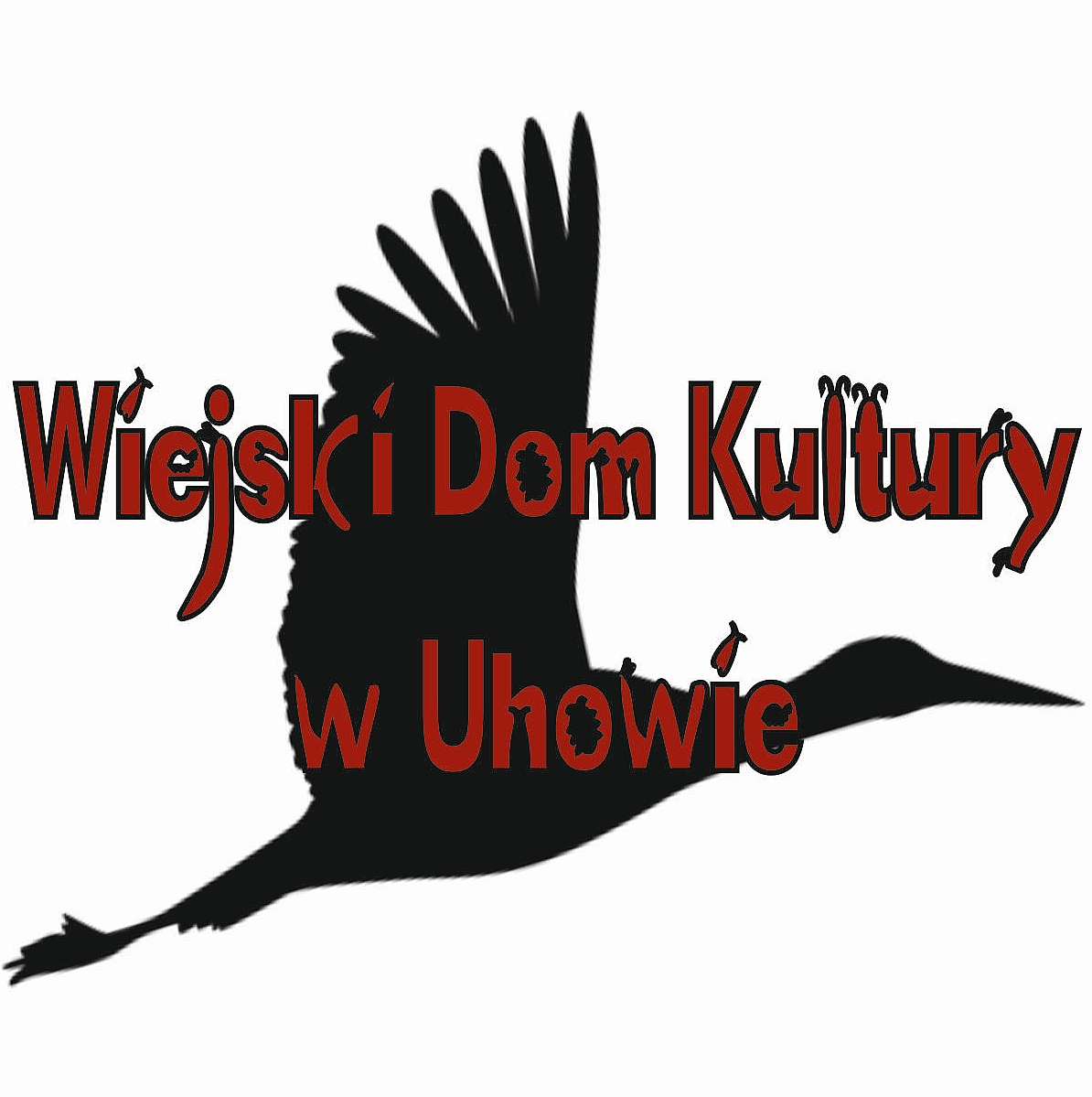 REGULAMIN KONKURSU PLASTYCZNEGO "HEJ SOBÓTKA - CZYLI JAK TO DAWNIEJ WYGLĄDAŁO?"1. Organizatorem Konkursu Plastycznego "Hej Sobótka - czyli jak to dawniej wyglądało?"jest Wiejski Dom Kultury w Uhowie.2. Cele konkursu: Pobudzanie kreatywności i wrażliwości twórczej dzieci i młodzieży. Poszerzanie wiedzy na temat obrzędowości, tradycji i kultury. Kształtowanie świadomości historycznejoraz przynależności do tradycji regionu.3. Temat konkursu: Tematem konkursu jest obrzęd Nocy Świętojańskiej – historyczno - kulturowe dziedzictwo. Zachęcamy do przedstawienia piękna obrzędu, ukazania jego form i zjawisk. Pokazanie różnych historii i tradycji przynależnych regionowi.4. Warunki konkursu:Uczestnicy konkursu: dzieci i młodzież w wieku 7 – 15 lat. Prace oceniane będą w kategoriach: A: 7 – 10 lat, B: 11 – 15 lat. Charakter konkursu indywidualny – prace grupowe nie będą oceniane. Każdy uczestnik może zgłosić tylko jedną pracę. Nadesłana praca musi być przygotowana specjalnie na konkurs, wcześniej niepublikowana. Technika wykonania prac – malarstwo , pastel i inne płaskie techniki barwne. Format prac – A3 (297mm x 420 mm). Każda praca powinna być opatrzona na odwrocie czytelnie podpisana: imię i nazwisko autora, wiek. Prace konkursowe wraz z kartą zgłoszenia należy dostarczyć do organizatora konkursu: Wiejski Dom Kultury w Uhowie, 18-100 Łapy, Kościelna 42, Tel. 533 336 192, uhowo@dklapy.pl.Regulamin i karta zgłoszenia do pobrania na stronie internetowej: https://dklapy.pl/pracownia/uhowo/ oraz profilu FB https://www.facebook.com/wdk.uhowo/.Termin nadsyłania prac – 24 czerwca 2020 r.5. Uwagi końcowe: Prace niezgodne z regulaminem lub zniszczone w wyniku niewłaściwego opakowania, nie będą brane pod uwagę. Nadesłane prace przechodzą na własność organizatora.Wyniki konkursu zamieszczone zostaną dnia 27 czerwca 2020 r. na stronie internetowej Wiejskiego Domu Kultury w Łapach: https://dklapy.pl/pracownia/uhowo/ oraz profilu FB https://www.facebook.com/wdk.uhowo/. Pula nagród rzeczowych wynosi 500 zł. Organizator zastrzega sobie prawo zmiany kategorii w konkursie. WDK w Uhowie zastrzega sobie prawo wykorzystania prac uczestników konkursu do celów edukacyjnych oraz ich nieodpłatnej publikacji - we fragmentach lub w całości - z zachowaniem praw autorskich. Udział w konkursie jest równoznaczny z akceptacją regulaminu oraz wyrażeniem zgody na przetwarzanie danych osobowych uczestnika przez organizatorów w zakresie niezbędnym do przeprowadzenia i promocji konkursu. Informacja:1. Administratorem Pani/Pana danych osobowych jest Dom Kultury w Łapach z siedzibą w Łapach przy ul. Matejki 19, reprezentowany przez dyrektora Wiktorię Łapińską kontakt: dyrektor@dklapy.pl.2. Kontakt z osobą nadzorującą prawidłowość przetwarzania danych osobowych,odbywa się za pośrednictwem adresu e-mail: iod@dklapy.pl.3. Pani/Pana dane osobowe przetwarzane będą dla celu organizacji i przeprowadzenia konkursu.4. Podstawą do przetwarzania danych osobowych jest zgoda na przetwarzanie danych osobowych.5. Podanie danych jest dobrowolne, jednak konieczne do realizacji celów, do jakich zostały zebrane.6. Dane nie będą udostępniane podmiotom zewnętrznym z wyjątkiem przypadków przewidzianych przepisami prawa.7. Dane przechowywane będą przez okres niezbędny do realizacji wyżej określonych celów.8. Posiada Pani/Pan prawo dostępu do treści swoich danych oraz z zastrzeżeniem przepisów prawa: prawo ich sprostowania, usunięcia, ograniczenia przetwarzania, prawo do przenoszenia danych, prawo do wniesienia sprzeciwu, prawo do cofnięcia zgody w dowolnym momencie.9. Ma Pani/Pan prawo do wniesienia skargi do Generalnego Inspektora Ochrony Danych Osobowych.10. Pani/Pana dane nie będą przetwarzane w sposób zautomatyzowany i nie będą poddawane profilowaniu.Karta zgłoszenia."Hej Sobótka - czyli jak to dawniej wyglądało?"Zgoda na przetwarzanie danych osobowych.Oświadczam, iż zapoznałam(em) się i akceptuję wszystkie warunki przewidziane w regulaminie konkursu.Wyrażam zgodę na przetwarzanie danych osobowych mojego dziecka w celach organizacji i przeprowadzenia konkursu oraz udostępnienia informacji o wynikach konkursu. Przyjmuję do wiadomości, iż Administratorem Danych Osobowych jest Dom Kultury w Łapach z siedzibą w Łapach przy ul. Matejki 19. Posiadam wiedzę, że podanie danych jest dobrowolne, jednak konieczne do realizacji celów, w jakim zostały zebrane.Wyrażam zgodę na nieodpłatne używanie, wykorzystanie i rozpowszechnianie mojego wizerunku, utrwalonego jakąkolwiek techniką na wszelkich nośnikach (w tym w postaci fotografii i dokumentacji filmowej) przez Dom Kultury w Łapach z siedzibą w Łapach przy ul. Matejki 19, na potrzeby konkursu "Hej Sobótka - czyli jak to dawniej wyglądało?" odbywającego się w Wiejskim Domu Kultury w Uhowie.Niniejsza zgoda jest nieodpłatna, nie jest ograniczona ilościowo, czasowo ani terytorialnie.Dla potrzeb konkursu mój wizerunek może być użyty do różnego rodzaju form elektronicznego przetwarzania, kadrowania i kompozycji, a także zestawiony z wizerunkami innych osób, może być uzupełniony towarzyszącym komentarzem, natomiast nagrania filmowe z jego udziałem mogą być cięte, montowane, modyfikowane, dodawane do innych materiałów powstających na potrzeby konkursu oraz w celach informacyjnych.Niniejsza zgoda obejmuje wszelkie formy publikacji, w szczególności rozpowszechnianie w Internecie (w tym na stronach Dom Kultury w Łapach oraz portalach społecznościowych Facebook, Twitter, YouTube itp.) oraz zamieszczenie w materiałach promocyjnych i informacyjnych. Mój wizerunek nie może być użyty w formie lub publikacji dla mnie obraźliwej lub naruszać w inny sposób moich dóbr osobistych.Oświadczam, iż akceptuję postanowienia zawarte w Regulaminie oraz Klauzuli Informacyjnej, stanowiącej integralną część Karty Zgłoszenia. .......................................................................................................... Czytelny podpis rodzica / prawnego opiekuna / nauczyciela ** ** niepotrzebne skreślić Imię i nazwisko autora:Wiek:Imię i nazwisko opiekuna prawnego: Imię i nazwisko opiekuna prawnego: Telefon/e-mail:Telefon/e-mail: